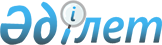 Қазақстан Республикасы Үкiметiнiң 1998 жылғы 21 сәуiрдегі N 367 қаулысына өзгерiстер енгiзу туралы
					
			Күшін жойған
			
			
		
					Қазақстан Республикасы Үкіметінің 2004 жылғы 20 ақпандағы N 208 қаулысы. Күші жойылды - Қазақстан Республикасы Үкіметінің 2022 жылғы 9 наурыздағы № 114 қаулысымен
      Ескерту. Күші жойылды - ҚР Үкіметінің 09.03.2022 № 114 қаулысымен.
      Қазақстан Республикасының Үкiметi қаулы етеді: 
      1. "Қазақстан Республикасы Үкiметiнiң жанындағы Мемлекеттiк терминология комиссиясы туралы" Қазақстан Республикасы Yкiметiнiң 1998 жылғы 21 сәуiрдегi N 367  қаулысына (Қазақстан Республикасының ПYКЖ-ы, 1998 ж., N 12, 98-құжат) мынадай өзгерiстер енгізiлсiн: 
      1) көрсетілген қаулымен бекiтiлген Қазақстан Республикасы Yкiметiнiң жанындағы Мемлекеттiк терминология комиссиясы (Мемтерминком) туралы ережеде: 
      5-тармақтың үшiншi абзацы мынадай редакцияда жазылсын: 
      "Комиссияның құзыретiне енетiн жекелеген мәселелердi қарау үшiн терминологиялық секциялардың ғылыми хатшылары мен Қазақстан Республикасы Мәдениет министрлiгiнiң Тiлдердi дамыту жөнiндегi департаментi терминология және сөз мәдениетi бөлiмi қызметкерлерiнiң iшiнен жұмыс топтарын құру"; 
      9-тармақ алынып тасталсын; 
      10-тармақ алынып тасталсын; 
      2) аталған қаулының қосымшасында: 
      Қазақстан Республикасы Yкiметiнiң жанындағы Мемлекеттiк терминология комиссиясының құрамына мыналар енгiзiлсiн: 
      Қасейiнов                    - Қазақстан Республикасының Мәдениет 
      Дүйсен Қорабайұлы              министрi, төраға 
      Омаров                       - Қазақстан Республикасының Мәдениет 
      Бауыржан Жұмаханұлы            министрлiгi Тiлдердi дамыту жөнiндегi 
                                     департаментiнiң директоры, хатшы 
      Айымбетов                    - Қазақстан Республикасының Парламентi 
      Мәди                           Сенатының Аппараты Редакциялау, 
                                     аударма және актiлер шығару 
                                     бөлiмiнiң меңгерушiсi (келісім 
                                     бойынша) 
      Айтбайұлы                    - Қазақстан Республикасы Бiлiм және 
      Өмiрзақ                        ғылым министрлiгiнiң "А.Байтұрсынов 
                                     атындағы Тiл бiлiмi институты" 
                                     республикалық мемлекеттiк қазыналық 
                                     кәсiпорны жанындағы Терминологиялық 
                                     орталықтың директоры 
      Қалиев                       - Қазақстан Республикасы Бiлiм және 
      Байынқол Қалиұлы               ғылым министрлiгiнiң Абылайхан 
                                     атындағы Қазақ мемлекеттiк әлем 
                                     тiлдерi университетiнiң профессоры 
      Серғалиев                    - Қазақстан Республикасы Бiлiм және 
      Мырзатай Серғалиұлы            ғылым министрлiгінiң Л.Гумилев 
                                     атындағы Еуразия ұлттық 
                                     университетiнiң қазақ тiл бiлiмi 
                                     кафедрасының меңгерушiсi 
      мына: 
      "Хұсайын                     - Қазақстан Республикасының Бiлiм және 
      Көбей Шахметұлы                ғылым министрлiгi А. Байтұрсынов 
                                     атындағы Тiл бiлiмi институтының 
                                     директоры, төрағаның орынбасары" 
      деген жол мынадай редакцияда жазылсын: 
      "Хұсайын                     - Қазақстан Республикасы Бiлiм және 
      Көбей Шахметұлы                ғылым министрлiгiнiң "А. Байтұрсынов 
                                     атындағы Тiл бiлiмi институты" 
                                     республикалық мемлекеттiк қазыналық 
                                     кәсiпорнының директоры, төрағаның 
                                     орынбасары"; 
      көрсетiлген құрамнан: Құл-Мұхаммед Мұхтар Абрарұлы, Нұрмаханов Арыстанбек Нұрмаханұлы, Абдрахманов Сауытбек, Сейдiмбек Ақселеу, Бодаубаев Болат Қамиұлы, Қараев Жауымбай Амантұрлыұлы шығарылсын. 
      2. Осы қаулы қол қойылған күнiнен бастап күшiне енедi. 
					© 2012. Қазақстан Республикасы Әділет министрлігінің «Қазақстан Республикасының Заңнама және құқықтық ақпарат институты» ШЖҚ РМК
				
Қазақстан РеспубликасыныңПремьер-Министрі